UITNODIGING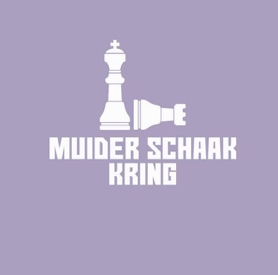 Hierbij nodigt het bestuur van de Muider Schaak Kring (MSK) u uit tot het bijwonen van de Buitengewone Ledenvergadering 2024.De Buitengewone Ledenvergadering wordt gehouden op vrijdag 3 mei 2024 as. in de Rijver. De vergadering begint om 20 uur.AgendaOpening (LB)Toelichting plannen (MN)Toelichting kosten / benodigdheden (LB)ZaalhuurMateriaalHorecaOverigWeekendvierkamp 21 september 2024 (MN)Overige mededelingen (LB)MSK Cup 2023/24Rapid cyclus 2024/25Rondvraag (LB)Sluiting (LB)